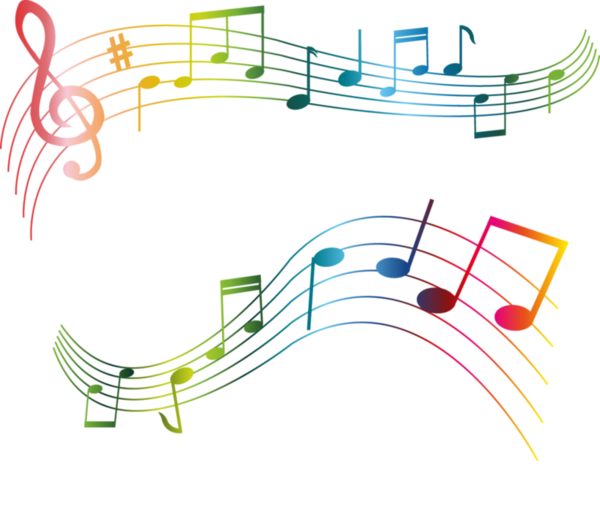 Игры с пением и игры со словомИгры с пением и игры со словом,  находят свое  применение в работе музыкальных руководителей, воспитателей, логопедов, дефектологов, педагогов по физической культуре, психологов,  как на занятиях, так и в повседневной  жизни ребят. Выбор той или иной игры  зависит от программных требований, от задач, стоящих перед педагогом в работе с детьми, от степени сложности игры. Игры должны быть доступными,  направленные  на развитие творческих способностей детей :придумывание вариантов игр, комбинирование движений. Рекомендуется использовать больше народный фольклор, т.к. эти  игры,  ярко отражающие действительность, быт, традиции, и  имеют огромное значение для развития речи ребенка.  Обучение подвижным играм должно представлять организованную систему  от простых, где главную роль берет на себя воспитатель до сложных. Вовлекать детей в игру следует яркими атрибутами, игрушками, считалками, стихами, пением и т.д. Заканчивать игру нужно своевременно, т.к. её затягивание может привести к утомлению  играющих.  Интересная игра принесет много пользы и добра- если она не только доставит детям радость, но и укрепит здоровье, разовьет всесторонние способности ребенка.Игры с пением, народные и авторские, помогают нормализации психических процессов и качеств личности. Тренируют двигательный аппарат, темп движения и пения. К достоинствам игр с пением относится и то, что они содействуют развитию речи детей, координации пения с движением, формируют чувство ритма, интонационный  и музыкальный слух, раскрывают голосовые возможности детей.  Если музыкальный руководитель включает их в свои занятия, а воспитатель вносит их в повседневную жизнь детей, тогда и сами дети с удовольствием играют в такие игры самостоятельно.  Методика разучивания игр с пением разнообразная. Если игра несложная, то педагог сразу разучивает ее с детьми. Ребята выполняют по показу или объяснению. На следующих занятиях, когда дети запомнили песню, движения и правила игры, педагог обращает внимание на координацию пения с движением.  Более сложные игры с пением требуют предварительной работы по разучиванию движений или песни.Игры со словом так же, как и игры с пением, своими корнями уходят в фольклор. С их помощью совершенствуется речь, расширяется кругозор, улучшают звукопроизношение. Разучивая игры со словом, надо учитывать, что сначала ребенок воспринимает материал, потом осмысливает его, а затем уже воспроизводит. Поэтому игру со словом начинаем с чтения. Затем по отдельности разучиваем движения и текст. Когда текст выучен  и движения освоены, их надо объединить, обращая внимание на выразительность, темп и ритм. Произносить тексты по слогам, скандирование недопустимы: это нарушает музыкальность, эмоциональность текста и всей игры в целом.Игры со словом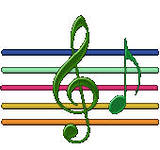  «Гори, гори ясно».
Считалкой выбирают ведущего:								Солнышко красно,
Гори, гори ясно!
В небо пташкой залети,
Нашу землю освети.
Чтоб садам и огородам
Зеленеть, расти, цвести!
Мы играем — ты води!
Все участники стоят парами друг за другом, водящий стоит впереди колонны и держит в руке над головой платочек; играющие поют:
Гори, гори ясно,
Чтобы не погасло.
Раз, два, три — беги!
Игроки последней пары стремительно бегут вперед: кто первым возьмет платочек, тот встает с водящим впереди колонны.«Капуста».
Круг — это огород. В середине играющие складывают платки, пояса, шапки, обозначающие капусту. «Хозяин» садится рядом с «капустой» и поет:
Я на камушке сижу,
Мелки колышки тешу,
Мелки колышки тешу,
Огород свой горожу.
Чтоб капустку не украли,
В огород не прибегали
Волки и синицы, бобры и куницы,
Заяц усатый,
Медведь толстопятый.
Дети стараются забежать в «огород», схватить «капусту» и убежать. Кого «хозяин» «запятнает» — из игры выбывает. Участник, который больше всего унес «капусты», — победитель.«Скакалка»
Двое стоят, раскручивают скакалку, приговаривают:
Чтоб был долог колосок, чтобы вырос лён высок,
Прыгайте повыше, можно прыгать выше крыши!
Играющие прыгают через скакалку: чем выше, тем больше доход и богатство.«Обыкновенные жмурки»
Водящему – «жмурке» завязывают глаза, заставляют повернуться несколько раз вокруг себя, затем спрашивают:
- Кот, кот, на чём стоишь?
- На квашне.
- Что в квашне?
- Квас.
- Лови мышей, а не нас.
После этих слов участники игры разбегаются, а «жмурка» их ловит. Кого он поймал, тот становится «жмуркой».«Стадо»
Выбирают Пастуха и Волка. Остальные дети — овцы. Дом Волка — на середине площадки, а у овец — дом на противоположных концах площадки.
Овцы с Пастухом (гуляют по лугу и поют).
Пастушок, Пастушок,
Заиграй во рожок!                                                                                                                     
Трава мягкая,
Роса сладкая,
Гони стадо в поле,
Погулять на воле!
По сигналу Пастуха «Волк!» овцы бегут по домам на противоположную площадку. Волк догоняет овец, а Пастух встает на пути Волка и их защищает.«Огородник и Воробей»
Воробья выбирают считалкой:
Тани, Вани,
Что за вами?
Вы стоите все столбами.
Там за вами лавка есть,
На нее надо присесть,
Поскорее все бегите,
А ты, мальчик, поводи!
«Огород» — круг, огородник — за кругом.
Дети (поют). Воробей, воробей,
Не клюй мой конопель,
Ни своих, ни чужих, ни соседовых!
Огородник ловит Воробья, как в игре «Кошки-мышки».«Пчелки и ласточка»
Играющие дети — пчелки, сидят на корточках. Ласточка — в своем гнезде.
Пчелки (сидят на полянке и напевают).
Пчелки летают,
Медок собирают!
Зум-зум-зум! (2 раза.)
С окончанием песни Ласточка говорит:
Ласточка: «Ласточка летает,
Пчелок поймает».
Вылетает и ловит пчел. Пойманный становится Ласточкой.«Волк и гуси».
Выбираются дети — Волк и Хозяин, остальные — Гуси. На расстоянии отмечено: «Дом» — «Гора».
Хозяин:  Гуси, гуси
Гуси. Га-га-га…
Хозяин. Есть хотите?
Гуси. Да-да-да…
Хозяин. Так летите домой!
Гуси. Серый волк под горой,
Не пускает нас домой.
Хозяин. Ну летите, как хотите,
Только крылья берегите!
Дети бегут. Кого волк «запятнает», тот выходит из игры.